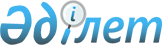 О внесении изменений в решение Темиртауского городского маслихата от 24 декабря 2021 года № 15/4 "О бюджете города Темиртау на 2022-2024 годы"Решение Темиртауского городского маслихата Карагандинской области от 20 октября 2022 года № 35/4
      Темиртауский городской маслихат РЕШИЛ:
      1. Внести в решение Темиртауского городского маслихата "О бюджете города Темиртау на 2022-2024 годы" от 24 декабря 2021 года № 15/4 (зарегистрировано в Реестре государственной регистрации нормативных правовых актов за № 26142) следующие изменения:
      пункт 1 изложить в новой редакции:
      "1. Утвердить бюджет города на 2022-2024 годы согласно приложениям 1, 2 и 3 соответственно, в том числе на 2022 год в следующих объемах:
      1) доходы – 31 939 814 тысяч тенге, в том числе по:
      налоговым поступлениям – 24 525 945 тысяч тенге;
      неналоговым поступлениям – 234 278 тысяч тенге;
      поступлениям от продажи основного капитала – 297 818 тысяч тенге;
      поступлениям трансфертов – 6 881 773 тысяч тенге;
      2) затраты – 38 514 924 тысяч тенге;
      3) чистое бюджетное кредитование – - 21 868 тысяч тенге, в том числе:
      бюджетные кредиты - 0 тысяч тенге;
      погашение бюджетных кредитов - 21 868 тысяч тенге;
       4) сальдо по операциям с финансовыми активами – 0 тысяч тенге, в том числе:
      приобретение финансовых активов - 0 тысяч тенге;
      поступления от продажи финансовых активов государства – 0 тысяч тенге;
      5) дефицит (профицит) бюджета – - 6 553 242 тысяч тенге;
      6) финансирование дефицита (использование профицита) бюджета – 6 553 242 тысяч тенге;
      поступление займов – 0 тысяч тенге;
      погашение займов – 220 222 тысяч тенге;
      используемые остатки бюджетных средств – 6 773 464 тысяч тенге.";
      пункт 4 изложить в новой редакции:
      "4. Предусмотреть в составе расходов городского бюджета на 2022 год по программе "Социальная помощь отдельным категориям нуждающихся граждан по решениям местных представительных органов" - 584 669 тысяч тенге, в том числе:
      1) на оказание единовременной социальной помощи ко Дню Победы в Великой Отечественной войне – 81 360 тысяч тенге; 
      2) на оказание единовременной социальной помощи ко Дню празднования Наурыз мейрамы – 320 112 тысяч тенге;
      3) на оказание социальной помощи при наступлении трудной жизненной ситуации – 67 532 тысяч тенге;
      4) на оказание социальной помощи детям до 18 лет с вирусом иммунодефицита человека – 3 025 тысяч тенге;
      5) на оказание единовременной социальной помощи ко Дню Конституции Республики Казахстан – 20 640 тысяч тенге;
      6) на оказание единовременной социальной помощи ко Дню Независимости Казахстана - 92 000 тысяч тенге.";
      приложения 1, 4, 5 к указанному решению изложить в новой редакции согласно приложениям 1, 2, 3 к настоящему решению.
      2. Настоящее решение вводится в действие с 1 января 2022 года. Городской бюджет на 2022 год Целевые трансферты, выделенные из вышестоящих бюджетов городу Темиртау на 2022 год Целевые текущие трансферты, выделенные из бюджета города Темиртау, бюджету поселка Актау на 2022 год
					© 2012. РГП на ПХВ «Институт законодательства и правовой информации Республики Казахстан» Министерства юстиции Республики Казахстан
				
      Секретарь городского маслихата

А. Ломакин
Приложение 1
к решению Темиртауского городского маслихата
от "20" октября 2022 года
№ 35/4Приложение 1
к решению Темиртауского городского маслихата
от 24 декабря 2021 года
№ 15/4
Категория
Категория
Категория
Категория
Сумма (тысяч тенге)
Класс
Класс
Класс
Сумма (тысяч тенге)
Подкласс
Подкласс
Сумма (тысяч тенге)
Наименование
Сумма (тысяч тенге)
1
2
3
4
5
I. Доходы
31939814
1
Налоговые поступления
24525945
01
Подоходный налог 
12877722
1
Корпоративный подоходный налог
2955524
2
Индивидуальный подоходный налог 
9922198
03
Социальный налог
3269250
1
Социальный налог
3269250
04
Hалоги на собственность
7963562
1
Hалоги на имущество
6684148
3
Земельный налог
681769
4
Hалог на транспортные средства
597634
5
Единый земельный налог
11
05
Внутренние налоги на товары, работы и услуги
354594
2
Акцизы
18714
3
Поступления за использование природных и других ресурсов
185537
4
Сборы за ведение предпринимательской и профессиональной деятельности
150343
08
Обязательные платежи, взимаемые за совершение юридически значимых действий и (или) выдачу документов уполномоченными на то государственными органами или должностными лицами
60817
1
Государственная пошлина
60817
2
Неналоговые поступления
234278
01
Доходы от государственной собственности
17493
5
Доходы от аренды имущества, находящегося в государственной собственности
17493
03
Поступление денег от проведения государственных закупок, организуемых государственными учреждениями, финансируемыми из государственного бюджета
417
1
Поступление денег от проведения государственных закупок, организуемых государственными учреждениями, финансируемыми из государственного бюджета
417
04
Штрафы, пени, санкции, взыскания, налагаемые государственными учреждениями, финансируемыми из государственного бюджета, а также содержащимися и финансируемыми из бюджета (сметы расходов) Национального Банка Республики Казахстан
272
1
Штрафы, пени, санкции, взыскания, налагаемые государственными учреждениями, финансируемыми из государственного бюджета, а также содержащимися и финансируемыми из бюджета (сметы расходов) Национального Банка Республики Казахстан, за исключением поступлений от организаций нефтяного сектора
272
06
Прочие неналоговые поступления
216096
1
Прочие неналоговые поступления
216096
3
Поступления от продажи основного капитала 
297818
01
Продажа государственного имущества, закрепленного за государственными учреждениями
90856
1
Продажа государственного имущества, закрепленного за государственными учреждениями
90856
03
Продажа земли и нематериальных активов
206962
1
Продажа земли 
152983
2
Продажа нематериальных активов
53979
4
Поступления трансфертов
6881773
01
Трансферты из нижестоящих органов государственного управления
24187
3
Трансферты из бюджетов городов районного значения, сел, поселков, сельских округов 
24187
02
Трансферты из вышестоящих органов государственного управления
6857586
2
Трансферты из областного бюджета
6857586
Функциональная группа
Функциональная группа
Функциональная группа
Функциональная группа
Функциональная группа
Сумма (тысяч тенге) 
Функциональная подгруппа
Функциональная подгруппа
Функциональная подгруппа
Функциональная подгруппа
Сумма (тысяч тенге) 
Администратор бюджетных программ
Администратор бюджетных программ
Администратор бюджетных программ
Сумма (тысяч тенге) 
Программа
Программа
Сумма (тысяч тенге) 
Наименование
Сумма (тысяч тенге) 
1
2
3
4
5
6
II. Затраты 
38514924
01
Государственные услуги общего характера
1499924
1
Представительные, исполнительные и другие органы, выполняющие общие функции государственного управления
349125
112
Аппарат маслихата района (города областного значения)
44678
001
Услуги по обеспечению деятельности маслихата района (города областного значения)
43510
005
Повышение эффективности деятельности депутатов маслихатов
1168
122
Аппарат акима района (города областного значения)
304447 
001
Услуги по обеспечению деятельности акима района (города областного значения)
304447 
2
Финансовая деятельность
64107
489
Отдел государственных активов и закупок района (города областного значения)
64107
001
Услуги по реализации государственной политики в области управления государственных активов и закупок на местном уровне
38532 
003
Капитальные расходы государственного органа
15254 
004
Проведение оценки имущества в целях налогообложения 
8912 
005
Приватизация, управление коммунальным имуществом, постприватизационная деятельность и регулирование споров, связанных с этим 
1409 
9
Прочие государственные услуги общего характера
1086692
454
Отдел предпринимательства и сельского хозяйства района (города областного значения)
51727 
001
Услуги по реализации государственной политики на местном уровне в области развития предпринимательства и сельского хозяйства 
51727 
459
Отдел экономики и финансов района (города областного значения)
83071
001
Услуги по реализации государственной политики в области формирования и развития экономической политики, государственного планирования, исполнения бюджета и управления коммунальной собственностью района (города областного значения)
74551
113
Целевые текущие трансферты нижестоящим бюджетам
8520 
483
Отдел жилищно-коммунального хозяйства, пассажирского транспорта, автомобильных дорог, строительства и жилищной инспекции района (города областного значения)
951894 
001
Услуги по реализации государственной политики на местном уровне в области жилищно-коммунального хозяйства, пассажирского транспорта, автомобильных дорог, строительства и жилищной инспекции 
234416 
113
Целевые текущие трансферты нижестоящим бюджетам
717478
02
Оборона
153073 
1
Военные нужды
94163 
122
Аппарат акима района (города областного значения)
94163 
005
Мероприятия в рамках исполнения всеобщей воинской обязанности
94163 
2
Организация работы по чрезвычайным ситуациям
 58910
122
Аппарат акима района (города областного значения)
58910
006
Предупреждение и ликвидация чрезвычайных ситуаций масштаба района (города областного значения)
58910
007
Мероприятия по профилактике и тушению степных пожаров районного (городского) масштаба, а также пожаров в населенных пунктах, в которых не созданы органы государственной противопожарной службы 
420 
03
Общественный порядок, безопасность, правовая, судебная, уголовно-исполнительная деятельность
200599
9
Прочие услуги в области общественного порядка и безопасности
200599
483
Отдел жилищно-коммунального хозяйства, пассажирского транспорта, автомобильных дорог, строительства и жилищной инспекции района (города областного значения)
200599
048
Обеспечение безопасности дорожного движения в населенных пунктах
200599
06
Социальная помощь и социальное обеспечение
2271174
1
Социальное обеспечение
128464
451
Отдел занятости и социальных программ района (города областного значения)
128464
005
Государственная адресная социальная помощь
128464
2
Социальная помощь 
1932192
451
Отдел занятости и социальных программ района (города областного значения)
1932192
002
Программа занятости
368535 
006
Оказание жилищной помощи 
182 
007
Социальная помощь отдельным категориям нуждающихся граждан по решениям местных представительных органов
584669
010
Материальное обеспечение детей-инвалидов, воспитывающихся и обучающихся на дому
2549 
013
Социальная адаптация лиц, не имеющих определенного местожительства
110813 
014
Оказание социальной помощи нуждающимся гражданам на дому
192997 
017
Обеспечение нуждающихся инвалидов протезно-ортопедическими, сурдотехническими и тифлотехническими средствами, специальными средствами передвижения, обязательными гигиеническими средствами, а также предоставление услуг санитарно-курортного лечения, специалиста жестового языка, индивидуальных помощников в соответствии с индивидуальной программой реабилитации инвалида
570523
023
Обеспечение деятельности центров занятости населения 
101924
9
Прочие услуги в области социальной помощи и социального обеспечения
210518
451
Отдел занятости и социальных программ района (города областного значения)
210518 
001
Услуги по реализации государственной политики на местном уровне в области обеспечения занятости и реализации социальных программ для населения
73399
011
Оплата услуг по зачислению, выплате и доставке пособий и других социальных выплат
3335 
050
Обеспечение прав и улучшение качества жизни инвалидов в Республике Казахстан
100262 
054
Размещение государственного социального заказа в неправительственных организациях
16454 
067
Капитальные расходы подведомственных государственных учреждений и организаций
11253 
094
Предоставление жилищных сертификатов как социальная помощь 
900 
113
Целевые текущие трансферты нижестоящим бюджетам
4915 
07
Жилищно-коммунальное хозяйство
 10841380
1
Жилищное хозяйство 
2392449
483
Отдел жилищно-коммунального хозяйства, пассажирского транспорта, автомобильных дорог, строительства и жилищной инспекции района (города областного значения)
2392449 
005
Организация сохранения государственного жилищного фонда
228777 
007
Снос аварийного и ветхого жилья
201997 
010
Проектирование, развитие и (или) обустройство инженерно-коммуникационной инфраструктуры 
500944 
055
Проектирование и (или) строительство, реконструкция жилья коммунального жилищного фонда 
1120997 
098
Приобретение жилья коммунального жилищного фонда
339734 
2
Коммунальное хозяйство 
6693920
483
Отдел жилищно-коммунального хозяйства, пассажирского транспорта, автомобильных дорог, строительства и жилищной инспекции района (города областного значения)
6693920
013
Функционирование системы водоснабжения и водоотведения 
1019800 
014
Организация эксплуатации тепловых сетей, находящихся в коммунальной собственности районов (городов областного значения)
3862752 
017
Развитие системы водоснабжения и водоотведения 
1811368 
3
Благоустройство населенных пунктов
1755011
483
Отдел жилищно-коммунального хозяйства, пассажирского транспорта, автомобильных дорог, строительства и жилищной инспекции района (города областного значения)
1755011 
020
Освещение улиц в населенных пунктах
475447
021
Обеспечение санитарии населенных пунктов
96936
022
Содержание мест захоронений и захоронение безродных
2963 
023
Благоустройство и озеленение населенных пунктов
1179665
08
Культура, спорт, туризм и информационное пространство
1919108
1
Деятельность в области культуры
917211
457
Отдел культуры, развития языков, физической культуры и спорта района (города областного значения)
552297
003
Поддержка культурно-досуговой работы
552297
483
Отдел жилищно-коммунального хозяйства, пассажирского транспорта, автомобильных дорог, строительства и жилищной инспекции района (города областного значения)
364914 
056
Развитие объектов культуры
364914 
2
Спорт
155677
457
Отдел культуры, развития языков, физической культуры и спорта района (города областного значения)
155677
008
Развитие массового спорта и национальных видов спорта
95478 
009
Проведение спортивных соревнований на районном (города областного значения) уровне
30695
010
Подготовка и участие членов сборных команд района (города областного значения) по различным видам спорта на областных спортивных соревнованиях
29504 
3
Информационное пространство
263245
456
Отдел внутренней политики района (города областного значения)
26026 
002
Услуги по проведению государственной информационной политики
26026 
457
Отдел культуры, развития языков, физической культуры и спорта района (города областного значения)
237219
006
Функционирование районных (городских) библиотек
195516 
007
Развитие государственного языка и других языков народа Казахстана
41703 
9
Прочие услуги по организации культуры, спорта, туризма и информационного пространства
582975
456
Отдел внутренней политики района (города областного значения)
403592
001
Услуги по реализации государственной политики на местном уровне в области информации, укрепления государственности и формирования социального оптимизма граждан 
255201
003
Реализация мероприятий в сфере молодежной политики
139167
006
Капитальные расходы государственного органа
9224 
457
Отдел культуры, развития языков, физической культуры и спорта района (города областного значения)
179383
001
Услуги по реализации государственной политики на местном уровне в области культуры, развития языков, физической культуры и спорта
96155 
032
Капитальные расходы подведомственных государственных учреждений и организаций
77248 
113
Целевые текущие трансферты нижестоящим бюджетам
5980
09
Топливно-энергетический комплекс и недропользование
3928062
1
Топливо и энергетика
1428062
483
Отдел жилищно-коммунального хозяйства, пассажирского транспорта, автомобильных дорог, строительства и жилищной инспекции района (города областного значения)
1428062
024
Развитие теплоэнергетической системы
1428062
9
Прочие услуги в области топливно-энергетического комплекса и недропользования
2500000 
483
Отдел жилищно-коммунального хозяйства, пассажирского транспорта, автомобильных дорог, строительства и жилищной инспекции района (города областного значения)
2500000 
025
Развитие газотранспортной системы
2500000 
10
Сельское, водное, лесное, рыбное хозяйство, особо охраняемые природные территории, охрана окружающей среды и животного мира, земельные отношения
55260
6
Земельные отношения
55260
463
Отдел земельных отношений района (города областного значения)
55260
001
Услуги по реализации государственной политики в области регулирования земельных отношений на территории района (города областного значения)
43209
004
Организация работ по зонированию земель
11788 
007
Капитальные расходы государственного органа
263
11
Промышленность, архитектурная, градостроительная и строительная деятельность
62227
2
Архитектурная, градостроительная и строительная деятельность
62227 
468
Отдел архитектуры и градостроительства района (города областного значения)
62227 
001
Услуги по реализации государственной политики в области архитектуры и градостроительства на местном уровне
48732 
003
Разработка схем градостроительного развития территории района и генеральных планов населенных пунктов
13495
12
Транспорт и коммуникации
3803996
1
Автомобильный транспорт
2829632
483
Отдел жилищно-коммунального хозяйства, пассажирского транспорта, автомобильных дорог, строительства и жилищной инспекции района (города областного значения)
2829632
026
Обеспечение функционирования автомобильных дорог
1302283 
027
Развитие транспортной инфраструктуры
49835
028
Капитальный и средний ремонт автомобильных дорог районного значения и улиц населенных пунктов
1477514 
9
Прочие услуги в сфере транспорта и коммуникаций 
974364
483
Отдел жилищно-коммунального хозяйства, пассажирского транспорта, автомобильных дорог, строительства и жилищной инспекции района (города областного значения)
974364
029
Организация внутрипоселковых (внутригородских), пригородных и внутрирайонных общественных пассажирских перевозок
10434 
030
Субсидирование пассажирских перевозок по социально значимым городским (сельским), пригородным и внутрирайонным сообщениям 
963930
13
Прочие
326527
9
Прочие
326527
459
Отдел экономики и финансов района (города областного значения)
326527
012
Резерв местного исполнительного органа района (города областного значения) 
326527
14
Обслуживание долга
183245 
1
Обслуживание долга
183245 
459
Отдел экономики и финансов района (города областного значения)
183245 
021
Обслуживание долга местных исполнительных органов по выплате вознаграждений и иных платежей по займам из областного бюджета
183245 
15
Трансферты
13270349
1
Трансферты
13270349
459
Отдел экономики и финансов района (города областного значения)
13270349
006
Возврат неиспользованных (недоиспользованных) целевых трансфертов
101692 
024
Целевые текущие трансферты из нижестоящего бюджета на компенсацию потерь вышестоящего бюджета в связи с изменением законодательства
11642664 
038
Субвенции
219725 
054
 Возврат сумм неиспользованных (недоиспользованных) целевых трансфертов, выделенных из республиканского бюджета за счет целевого трансферта из Национального фонда Республики Казахстан
1306268 
III. Чистое бюджетное кредитование
-21868 
Категория
Категория
Категория
Категория
Сумма (тысяч тенге)
Класс
Класс
Класс
Сумма (тысяч тенге)
Подкласс
Подкласс
Сумма (тысяч тенге)
Наименование
Сумма (тысяч тенге)
1
2
3
4
5
Бюджетные кредиты
0
5
Погашение бюджетных кредитов
21868
01
Погашение бюджетных кредитов
21868
1
Погашение бюджетных кредитов, выданных из государственного бюджета
21868
Функциональная группа
Функциональная группа
Функциональная группа
Функциональная группа
Функциональная группа
Сумма (тысяч тенге)
Функциональная подгруппа
Функциональная подгруппа
Функциональная подгруппа
Функциональная подгруппа
Сумма (тысяч тенге)
Администратор бюджетных программ
Администратор бюджетных программ
Администратор бюджетных программ
Сумма (тысяч тенге)
Программа
Программа
Сумма (тысяч тенге)
Наименование
Сумма (тысяч тенге)
1
2
3
4
5
6
IV. Сальдо по операциям с финансовыми активами
0
Приобретение финансовых активов
0
Категория
Категория
Категория
Категория
Сумма (тысяч тенге)
Класс
Класс
Класс
Сумма (тысяч тенге)
Подкласс
Подкласс
Сумма (тысяч тенге)
Наименование
Сумма (тысяч тенге)
1
2
3
4
5
6
Поступления от продажи финансовых активов государства
0
01
Поступления от продажи финансовых активов государства
0
1
Поступления от продажи финансовых активов внутри страны
0
Категория
Категория
Категория
Категория
Сумма (тысяч тенге)
Класс
Класс
Класс
Сумма (тысяч тенге)
Подкласс
Подкласс
Сумма (тысяч тенге)
Наименование
Сумма (тысяч тенге)
1
2
3
4
5
V. Дефицит (профицит) бюджета 
-6553242
VI. Финансирование дефицита (использование профицита) бюджета 
6553242
Категория
Категория
Категория
Категория
Сумма (тысяч тенге)
Класс
Класс
Класс
Сумма (тысяч тенге)
Подкласс
Подкласс
Сумма (тысяч тенге)
Наименование
Сумма (тысяч тенге)
1
2
3
4
5
7
Поступления займов
0
01
Внутренние государственные займы
0
1
Государственные эмиссионные ценные бумаги
0
Функциональная группа
Функциональная группа
Функциональная группа
Функциональная группа
Функциональная группа
Сумма (тысяч тенге)
Функциональная подгруппа
Функциональная подгруппа
Функциональная подгруппа
Функциональная подгруппа
Сумма (тысяч тенге)
Администратор бюджетных программ
Администратор бюджетных программ
Администратор бюджетных программ
Сумма (тысяч тенге)
Программа
Программа
Сумма (тысяч тенге)
Наименование
Сумма (тысяч тенге)
1
2
3
4
5
6
16
Погашение займов
220222
1
Погашение займов
220222
459
Отдел экономики и финансов района (города областного значения)
220222
005
Погашение долга местного исполнительного органа перед вышестоящим бюджетом
220222
Категория
Категория
Категория
Категория
Сумма (тысяч тенге)
Класс
Класс
Класс
Сумма (тысяч тенге)
Подкласс
Подкласс
Сумма (тысяч тенге)
Наименование
Сумма (тысяч тенге)
1
2
3
4
5
8
Используемые остатки бюджетных средств
6773464Приложение 2
к решению
Темиртауского городского
маслихата
от "20" октября 2022 года
№ 35/4Приложение 4
к решению Темиртауского городского маслихата
от 24 декабря 2021 года
№ 15/4
№ п/п
Наименование
Сумма всего (тысяч тенге)
в том числе по источникам:
в том числе по источникам:
в том числе по источникам:
в том числе по источникам:
№ п/п
Наименование
Сумма всего (тысяч тенге)
из республи канского бюджета
за счет гарантированного трансферта из Нацфонда РК
из Националь ного фонда 
из областного бюджета
1
2
3
4
5
6
7
Всего по городу Темиртау
6 426 586
493 426
347 584
3 787 719
1 797 857
Итого целевые трансферты
6 426 586
493 426
347 584
3 787 719
1 797 857
Текущие целевые трансферты
1 011 465
493 426
347 584
-
170 455
1
На развитие продуктивной занятости
263 515
50 641
187 496
-
25 378
на частичное субсидирование заработной платы
20 400
20 400
на молодежную практику
42 694
8 278
34 416
на предоставление государственных грантов на реализацию новых бизнес идей
32 582
15 315
17 267
в том числе молодежи
15 264
7 351
7 913
на общественные работы
7 483
6 648
835
серебрянный возраст
100 950
100 950
первое рабочее место
34 028
34 028
на краткосрочное профессиональное обучение по заявкам работодателей
25 378
-
25 378
2
На обеспечение прав и улучшение качества жизни инвалидов в Республике Казахстан
257 820
152 412
-
-
105 408
протезно-ортопедические, сурдотехнические, тифлотехнические средства, специальные средства пепредвижения (кресло-коляски), расширение технических вспомогательных (компенсаторных) средств, портативный тифлокомпьютер с синтезом речи, с встроенным вводом /выводом информации шрифтом Брайля
35 890
35 890
протезно-ортопедические, сурдотехнические, тифлотехнические средства, специальные средства передвижения (кресло-коляски)
61 308
61 308
увеличение норм обеспечения инвалидов обязательными гигиеническими средствами, обеспечение катетерами одноразового использования детей инвалидов с диагнозом Spina bifida
54 530
54 530
оказание услуг специалиста жестового языка
9 842
9 842
санаторно-курортное лечение 
96 250
52 150
44 100
3
На выплату государственной адресной социальной помощи
110 803
110 803
на выплату государственной адресной социальной помощи
92 867
92 867
на гарантированный социальный пакет детям 
17 936
17 936
4
На установление доплат к должностному окладу за особые условия труда в организациях культуры и архивных учреждениях управленческому и основному персоналу государственных организаций культуры и архивных учреждений
39 233
39 233
5
На повышение заработной платы работников государственных организаций: медико-социальных учреждений стационарного и полустационарного типов, организаций надомного обслуживания, временного пребывания, центров занятости населения 
164 087
81 437
82 650
6
На повышение заработной платы отдельных категорий гражданских служащих, работников организаций, содержащихся за счет средств государственного бюджета, работников казенных предприятий
136 338
58 900
77 438
7
На выплату заработной платы инструкторам по спорту (ставки) и ремонт организаций спорта
32 461
32 461
8
На жилищно-коммунальное хозяйство
6 040
6 040
9
На повышение эффективности деятельности депутатов маслихатов
1 168
1 168
Целевые трансферты на развитие
5 415 121
-
-
3 787 719
1 627 402
10
Строительство инженерно-коммуникационной инфраструктуры к индивидуальным жилым домам 10-11 микрорайона города Темиртау "Электроснабжение" (софинансирование)
118 305
118 305
11
Строительство газораспределительных сетей города Темиртау от АГРС - "Темиртау" МГ "САРЫ-АРКА"
2 500 000
2 500 000
12
Строительство сетей хозяйственно-фекальной канализации города Темиртау, Соцгород (софинансирование)
1 287 719
1 287 719
-
13
Строительство 36 квартирного жилого дома в городе Темиртау Карагандинской области под кредитное жилье (без наружных инженерных сетей и благоустройства)
209 097
209 097
14
Реконструкция участка тепломагистрали № 2 по адресу: Карагандинская область, город Темиртау от ТП -03 до 1-го павильона (пересечение улицы Ушинского и улицы Караганды)
1 300 000
1 300 000Приложение 3
к решению
Темиртауского городского
маслихата
от "20" октября 2022 года
№ 35/4Приложение 5
к решению Темиртауского городского маслихата
от 24 декабря 2021 года № 15/4
Функциональная группа
Функциональная группа
Функциональная группа
Функциональная группа
Функциональная группа
Сумма (тысяч тенге)
Функциональная подгруппа
Функциональная подгруппа
Функциональная подгруппа
Функциональная подгруппа
Сумма (тысяч тенге)
Администратор бюджетных программ
Администратор бюджетных программ
Администратор бюджетных программ
Сумма (тысяч тенге)
Программа
Программа
Сумма (тысяч тенге)
Наименование
Сумма (тысяч тенге)
1
2
3
4
5
6
Всего, в том числе:
736893
01
Государственные услуги общего характера
725998
9
Прочие государственные услуги общего характера
725998
459
Отдел экономики и финансов района (города областного значения)
8520
113
Целевые текущие трансферты нижестоящим бюджетам
8520
Услуги по обеспечению деятельности акима города районного значения, села, поселка, сельского округа
8520
на повышение заработной платы отдельных категорий гражданских служащих, работников организаций, содержащихся за счет средств государственного бюджета, работников казенных предприятий
8520
483
Отдел жилищно-коммунального хозяйства, пассажирского транспорта, автомобильных дорог, строительства и жилищной инспекции района (города областного значения)
717478
113
Целевые текущие трансферты нижестоящим бюджетам
717478
Организация водоснабжения населенных пунктов, в том числе:
276162
на капитальный ремонт водопроводных сетей Новой части поселка Актау
159555
на капитальный ремонт водопроводных сетей Старой части поселка Актау
116607
'Благоустройство и озеленение населенных пунктов всего, в том числе:
109671
на текущий ремонт ограждения православного и мусульманского кладбища
78084
на текущий ремонт монумента ВОВ
17967
установка ограждения и освещения на детских площадках
5341
на текущий ремонт спортивных игровых площадок 
2499
Капитальный и средний ремонт автомобильных дорог всего, в том числе:
331645
на средний ремонт дороги поселка Актау от улицы Абая до станции Мырза 
144259
на средний ремонт дороги поселка Актау от республиканской трассы до улицы Абая 
155485
на средний ремонт дороги поселка Актау от улицы Спартака до больницы
21389
на услуги технического надзора для поселка Актау
10512
06
Социальная помощь и социальное обеспечение
4915
9
Прочие услуги в области социальной помощи и социального обеспечения
4915
451
Отдел занятости и социальных программ района (города областного значения)
4915
113
Целевые текущие трансферты нижестоящим бюджетам
4915
Оказание социальной помощи нуждающимся гражданам на дому, в том числе:
4915
на повышение заработной платы работников государственных организаций: медико-социальных учреждений стационарного и полустационарного типов, организаций надомного обслуживания, временного пребывания, центров занятости населения
4915
08
Культура, спорт, туризм и информационное пространство
5980
9
Прочие услуги по организации культуры, спорта, туризма и информационного пространства
5980
457
Отдел культуры, развития языков, физической культуры и спорта района (города областного значения)
5980
113
Целевые текущие трансферты нижестоящим бюджетам
5980
Поддержка культурно-досуговой работы на местном уровне, в том числе:
5980
на установление доплат к должностному окладу за особые условия труда в организациях культуры и архивных учреждениях управленческому и основному персоналу государственных организаций культуры и архивных учреждений
1405
на проведение праздничных мероприятий
4575